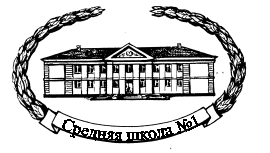 МУНИЦИПАЛЬНОЕ ОБЩЕОБРАЗОВАТЕЛЬНОЕ УЧРЕЖДЕНИЕСРЕДНЯЯ ОБЩЕОБРАЗОВАТЕЛЬНАЯ ШКОЛА  № 1РАБОЧАЯ ПРОГРАММАПО ВСЕОБЩЕЙ ИСТОРИИ ДЛЯ 6 КЛАССАНА 2013-2014 УЧЕБНЫЙ ГОДФ.И.О. учителя:Бугрова Н.П.г. ВолгодонскПОЯСНИТЕЛЬНАЯ ЗАПИСКАРабочая программа составлена на основе Федерального компонента государственного стандарта общего образования по истории, Примерной программы основного общего образования по истории МО РФ 2004.Нормативные документы, обеспечивающие реализацию программы♦ Закон РФ «Об образовании» (в редакции Федеральных законов от 05.03.2004 г. № 9-ФЗ);♦ Федеральный базисный учебный план и примерные учебные планы для общеобразовательных учреждений РФ, реализующих программы общего образования, утвержденные приказом Министерства образования РФ от 09.03.2004г. № 1312;♦ Приказ Минобрнауки России от 20 августа 2008 года № 241 «О внесении изменений в федеральный базисный учебный план и примерные учебные планы для образовательных учреждений Российской Федерации, реализующих программы общего образования, утвержденные приказом Министерства образования Российской Федерации от 9 марта 2004 года № 1312 «Об утверждении федерального базисного учебного плана и примерных учебных планов для образовательных учреждений Российской Федерации, реализующих программы общего образования»;♦ Приказ Минобразования России от 5 марта 2004 года № 1089 «Об утверждении федерального компонента государственных образовательных стандартов начального общего, основного общего и среднего (полного) общего образования;♦ Приказ Минобрнауки России от 24.12.2010 года № 2080 «Об утверждении федеральных перечней учебников, рекомендованных (допущенных) к использованию в образовательном процессе в образовательных учреждениях, реализующих образовательные программы общего образования, на 2011-2012 учебный год»;♦ Постановление Главного государственного санитарного врача РФ от 29.12.2010 № 189 «Об утверждении СанПиН 2.4.2.2821-10 «Санитарно-эпидемиологические требования к условиям и организации обучения в общеобразовательных учреждениях»;♦ Приказ Минобрнауки России от 26.11.2010 года № 1241 «О внесении изменений в федеральный государственный образовательный стандарт начального общего образования, утвержденный приказом министерства образования и науки Российской федерации от 6 октября 2009 № 373»;♦ Устав образовательного учреждения.♦ С.В. Колпаков, М.В. Пономарев,В.А. Рогожкин, С.В. Тырин.  Программа по всеобщей истории 5-11 классы М., Просвещение, - 2008Предлагаемая программа ориентирована на учебник Е. В. Агибаловой, Г. М. Донского под редакцией д-ра ист. наук А. А. Сванидзе «Всеобщая история. История Средних веков» (М.: Просвещение, 2010).Программа курса охватывает период с конца V по XV вв., от падения Западной Римской империи до начала эпохи Великих географических открытий. Курс дает возможность проследить огромную роль средневековья в складывании основ современного мира, уделяя внимание тем феноменам истории Средних веков, которые, так или иначе, вошли в современную цивилизацию. Тема «Африка» предполагается для самостоятельного изучения учащимися, так как она не предусмотрена Стандартом основного общего образованияЗадача курса - показать самобытные черты средневековья, его непохожесть на современный мир, с тем чтобы помочь ученикам не судить с высока о давно ушедших веках, а стремиться их понять и с уважением относиться не только к своим, но и к чужим традициям.Основные цели курса:•  сформировать у учащихся целостное представление об истории Средних веков как закономерном и необходимом периоде всемирной истории;. осветить экономическое, социальное, политическое и культурное развитие основных регионов Европы и мира, показать их общие черты и различия;•  охарактеризовать наиболее яркие личности средневековья, их роль в истории и культуре;. показать возникновение и развитие идей и институтов, вошедших в жизнь современного человека и гражданина (монархия, республика, законы, нормы морали); уделить при этом особое внимание истории мировой религии - христианства и ислама.В ходе изучения курса имеется возможность вести работу по формированию у учащихся:. умения связно пересказать текст учебника, отделяя главное от второстепенного;. умения анализировать материал, определять предпосылки, сущность и последствия исторических явлений и событий;. умения сравнивать исторические явления в различных странах и регионах, выделяя сходство и различия;. умения давать самостоятельную оценку историческим явлениям, событиям и личностям;. умения полемизировать и отстаивать свои взгляды;. умения самостоятельно анализировать исторические источники как письменные, так и вещественные и изобразительные;. умения работать с исторической картой;. умения оперировать историческими датами, выявлять синхронность и последовательность событий и явлений. Основными принципами данного курса являются:- многофакторный подход к истории, позволяющий раскрыть сложность и многомерность истории Средневековья;- внимание к личностно-психологическим аспектам истории через раскрытие персоналий;- сравнение исторических процессов, происходящих в различных странах и регионах;- развитие патриотических чувств, формирование гражданских качеств учащихся;- развитие личностных качеств учащихся, предоставление им возможности вырабатывать, раскрывать, обосновывать, отстаивать собственные взгляды и убеждения, с учетом изученных фактов, теорий, гипотез, мнений и суждений;- ориентация на проблемное  изложение курса с учетом блочно-модульной подачи материала, с использованием различных ТСО (видео, мультимедиа и пр.), различных источников информации, разнообразных форм и методов организации УД, в первую очередь, самостоятельной работы учащихся.Таким образом, приоритетной целью является необходимость создания при изучении истории средних веков благоприятных условий школьникам не только для развития теоретического мировоззрения, но и умения самостоятельно решать возникающие проблемы, ставить перед собой личностно-значимые задачи, находить им решения, а так же развитие коммуникативных и творческих способностей учащихся.Календарно-тематическое планирование составлено на 30 часов, при 2 часах в неделю.Уровень программы - базовый. Учитывая продолжительность учебного года (35 недель), планирование составлено на 31 час в год. Объем учебной нагрузки, согласно плана на 2013/2014 учебный год, 2 часа в неделю. Количество часов в неделю на изучение предмета согласно программе - 2 часа. Срок реализации рабочей программы 1 годВ учебной программе используется следующий учебно-методический комплект:• Агибалова Е. В., Донской Г. М.  Всеобщая история. История Средних веков. 6 кл. – М.: Просвещение, 2009.• Рабочая тетрадь к учебнику Е. В. Агибаловой и Г. М. Донского / авт. Е. А. Крючкова. М.: Просвещение, 2009.• Максимов И. И. Атлас по истории Средних веков. - М.: Дрофа, 2009.Основные требования к знаниям и умениям учащихся 6-го  класса по истории средних веков:1.Хронологические знания и умения:     -знать и  называть хронологические рамки истории средневековья;     -знать и называть этапы  и даты основных событий Средневековья;     -оперировать историческими датами, выявлять синхронность идиахронность событий и явлений2. Знание фактов, характеристика, описание (реконструкция):2.1 излагать основные события политической истории Средневековья; характеризовать политических и государственных деятелей, деятелей культуры;2.2. называть место, обстоятельства, участников, результаты важнейших исторических событий Средневековья;2.3. излагать основные факты и события внешней политики государств Европы и Востока в средние века; характеризовать отношения народов  (торговые и культурные связи);2.4. уяснить характер этнических процессов средневековья;2.5. проследить эволюцию хозяйственной деятельности человека в средневековом  обществе, представлять сущность и своеобразие поземельных отношений в средневековых обществах; показывать роль городов в политической, религиозной, хозяйственной и культурной жизни средневекового общества;2.6. представлять социальную структуру европейского и восточного средневековых обществ; ее изменение от раннего средневековья к началу нового времени; знать характерные черты  различных групп населения (феодальная знать, крестьяне, горожане, духовенство), описывать образ их жизни и быт; наиболее значительные социальные движения и выступления, крестьянские и городские восстания в Западной Европе и на Востоке;2.7.знать и описывать историю становления и развития крупнейших государств в Европе и других регионах, рассказывать о становлении ранней государственности, политической раздробленности, образовании централизованных государств в Европе;2.8  представлять формы политической власти в средневековых государствах, динамику развития абсолютизма;2.9. иметь представление и характеризовать религиозные верования народов мира, место церкви в средневековом обществе; влияние католицизма, православия, восточных религий на культурную и духовную жизнь людей в эпоху средневековья2.10.  знать и называть основные достижения культуры народов эпохи Средневековья; характеризовать и оценивать выдающиеся памятники культуры и их творцов;3. Работа с исторической картой и другими источниками:3.1. читать историческую карту, определять местоположение историко – географических объектов (показывать на исторической карте территории, границы государств, города, места сражений, направления миграции народов Европы и Азии и др.); сопровождать показ словесным описанием.3.2. уметь в связной монологической форме пересказать текст учебника, воспроизвести информацию, содержавшуюся в устном изложении учителя, раскрыть содержание иллюстрации3.3. учиться проводить поиск необходимой информации в одном или нескольких источниках; высказывать суждение о назначении, ценности источника;3.4. сравнивать данные разных источников, выявлять их сходство и различия.4.     Анализ, сравнение, оценки:        4.1.выявлять общее и особенное в историческом развитии различныхрегионов мира в эпоху средневековья, значение средневековых цивилизаций для последующей истории человечества;4.2. выявлять общее и особенное в жизни различных групп населения (феодальная знать, крестьяне, горожане, духовенство);4.3. выявлять общее и особенное в исторических явлениях, процессах Средневековья (социальные движения – восстания, войны и пр.);4.4. давать самостоятельную оценку историческим явлениям, событиям и личностям, высказывая при этом собственные суждения; спорить и отстаивать свои взгляды.Формы реализации данной программы: учебные занятия,  работа с учебной и дополнительной литературой, анализ источников, работа с картой, поиск информации в интернете.  Ожидаемый результат: хороший уровень знаний по предмету.Система отслеживания осуществляется через устный и письменный опрос, контрольные и срезовые работы.   Документы, обеспечивающие правовую основу организации работы кабинета истории♦ Федеральный закон от 17.07.1999 г. № 181-ФЗ «Об основах охраны труда в РФ»;♦ Трудовой кодекс законов Российской Федерации от 30.12.01 г. № 197-ФЗ;♦ Постановление Минтруда РФ от 27.02.1995 г. № 11 «Об утверждении рекомендаций по планированию мероприятий по охране труда»;♦ Федеральный закон от 21.12.1994 г. № 69-03 «О пожарной безопасности»;♦ Методические рекомендации по разработке государственных нормативных требований охраны труда (Постановление Минтруда РФ от 06.04.2001 г. № 30);♦ Письмо Минобразования РФ от 12.07.2000 г. № 22-06-788 «О создании безопасных условий жизнедеятельности обучающихся в общеобразовательных учреждениях».Учебно-методические материалы по курсу.I. Учебники, учебные пособия для учащихся:1.     Агибалова Е.В., Донской Г.М. «История средних веков», М., «Просвещение»;2.     Крючкова Е.А. Рабочая тетрадь к учебнику Е.В. Агибаловой и Г.М. Донского «История средних веков», М., «Просвещение».II. Дополнительные материалы, хрестоматии, сборники и т.п.:1.       История Средних веков. 6 класс. Книга для чтения / под ред. В.П. Будановой. М., «Эксмо-Пресс», 1999 г.2.       Книга для чтения по истории Средних веков / под ред. С.А. Сказкина. Ч. I М., «Просвещение», 1969 г.3.       Книга для чтения по истории Средних веков: Пособие для учащихся / сост. Н.И. Запорожец; под ред. А.А. Сванидзе М., 1986 г.4.       Степанова В.Е., Шевеленко А.Я. Хрестоматия. История Средних веков (V-XV вв.). Часть I. М., 1980 г.5.       Художественно-историческая хрестоматия. Средние века / рецензенты Н.И. Запорожец, И.Я. Лернер, М., «Просвещение», 1965 г.III. Учебно-методическая литература:1.     Агафонов С.В. «Схемы по всеобщей истории. 6 класс», М., «Русское слово», 2005 г.2.     Арасланова О.В., Соловьев К.А. «Поурочные разработки по истории средних веков», универсальное пособие, 6 класс, М., «ВАКО», 2007 г3.     Биберина А.В. «Тестовые задания для проверки знаний учащихся по истории средних веков (V – конец XVв.), 6 класс», М., «Сфера», 2000 г. 4.     Донской Г.М. «Задания для самостоятельной работы по истории Средних веков», М., «Просвещение», 1992 г.;5.     Задания по курсу истории Средних веков. М., ЛКМИ-«Метар», 1992 г.;6.     Колесниченко Н.Ю. «История средних веков. Поурочные планы по учебнику Е.В. Агибаловой, Г.М. Донского, 6 класс», Волгоград, «Учитель», 2007 г.;7.     Кулагина Г.А. «Сто игр по истории», М., 1983 г.;8.     Лебедева И.М. «организация и проведение исторических олимпиад в 6-9 классах». Книга для учителя: из опыта работы. М., 1990 г.;IV. Дополнительная научно-познавательная литература для школьников.1.«Большой справочник для школьников и поступающих в вузы. История».   М., 2000 г.;2.Ионина Н.А. «100 великих городов мира», М., 2001 г.;3.«История географических открытий. География». М., «Аванта+», 2000 г.;4.Огнева О. «Рыцари. Турниры. Оружие.», энциклопедия. М., 2000 г.;5.«Школьная энциклопедия. История Средних веков». М., 2003 г.;6.«Энциклопедия для детей. Всемирная история». Т.1, М., «Аванта+», 2000 г.;7.«Энциклопедия для детей. Искусство». Т.7, М., «Аванта+», 1998 г.;8.«Энциклопедия для детей. Техника». Т.14, М., «Аванта+», 2003 г.;9.«Энциклопедия для детей. Всемирная литература». Т.15, М.,  «Аванта+», 2000 г.;10. «Энциклопедический словарь юного историка. Всеобщая история» / сост. Н.С. Елманова, Е.М. Савичева. М., 1994 г.;11. «Я познаю мир.  Города мира», Энциклопедия. М., 2000 г.;12. «Я познаю мир. История», Энциклопедия. М., 2002 г.;13. «Я познаю мир. Этикет, обычаи, быт», Энциклопедия. М., 2002 г.;14. «Рыцари»; «В средневековом замке», М., «Олма-Пресс», 2000 г.V.  Средства обучения.1. Настенные исторические карты:1.     Римская империя в IV – V вв. Падение Западной Римской империи;2.     Великое переселение народов;3.     Франкское государство в V – начале IX в.;4.     Византийская империя и славяне в VI – XI  вв.;5.     Арабы в VII – XI вв.;6.     Развитие ремесла и торговли, рост городов Европы (XI – XIV вв.);7.     Западная Европа в XI – начале XIII в. Крестовые походы;8.     Англия и Франция в XI – начале XIV в.;9.     Англия и Франция во время  Столетней войны 1337-1453 гг.;10.    Европа в XIV – XV вв.;11.    Англия и Франция во второй половине XV в.;12.    Чехия в XIII – XV вв.;13.     Османская империя и борьба народов против турецких завоевателей;14.     Индия и Китай в средние века;15.     Географические открытия и колониальные захваты в XV- середине XVII в.Видеофильмы (DVD:) 1. Государственный Эрмитаж: Дар Надира;  Цветы Мейхуа;  Рембрандт;    искусство Итальянского Возрождения; искусство Нидерландов, Фландрии, Голландии.2. Чингисхан (д/ф).Критерии и нормы оценки знаний обучающихся:Оценка устного ответа	Отметка «5»:-  ответ полный и правильный на основании изученных теорий;-  материал изложен в определенной логической последовательности, литературным языком;-  ответ самостоятельный.	Ответ «4»:-  ответ полный и правильный на сновании изученных теорий;-  материал изложен в определенной логической последовательности,  при этом допущены две-три несущественные ошибки, исправленные по требованию учителя.	Отметка «З»:-  ответ полный, но при этом допущена существенная ошибка или ответ неполный, несвязный.	Отметка «2»:-  при ответе обнаружено непонимание учащимся основного содержания учебного материала или допущены существенные ошибки,  которые учащийся не может исправить при наводящих вопросах учителя,   отсутствие ответа.ПЕРЕЧЕНЬ СОВРЕМЕННЫХ ПЕДТЕХНОЛОГИЙ, ИСПОЛЬЗУЕМЫХ НА УРОКАХ ИСТОРИИ СРЕДНИХ ВЕКОВКомпетентностный подход, развитие коммуникативных навыков на уроках обществознания.Ситуативно-игровая.Личностно-ориентированная.Информационные.Интеграция на уровне межпредметных связей.ВИДЫ И ФОРМЫ ПРОВЕДЕНИЯ УРОКОВКомбинированный урок.Урок беседа.Повторительно-обобщающий урок.Урок-игра.Урок объяснения нового материала.СТРУКТУРА КУРСА (35 часов)ИСТОРИЯ СРЕДНИХ ВЕКОВ (35 ч)Введение (1 ч).Средневековье как период всемирной истории. Происхождение и смысл понятия «средние века», хронологические рамки Cредневековья. Понятие средневековой цивилизации.Тема 1. Рождение средневековой Европы (4 ч)Истоки средневековой цивилизации Запада. Наследие античной цивилизации: право, собственность, навыки строительства, латинский язык и литература. Наследие варварского мира. Христианство как фундамент средневековой цивилизации Запада.Мир варваров. Варварские народы Европы: кельты, германцы, славяне в эпоху Великого переселения народов. Природа и человек в раннее Cредневековье. Общественный строй варваров. Образование варварских королевств на территории Западной Римской империи.Варварские королевства в V–VIII вв. Судьба варварских королевств в Италии. Франкское государство и его завоевания. Завоевание Британии англосаксами. Образование единого английского государства.Империя Карла Великого. Основание династии Каролингов. Карл Великий. Расширение Франкского государства. Покорение саксов. Создание империи Каролингов. Управление империей. Распад империи Карла Великого.Феодализм и классы средневекового общества. Общественное устройство и законы варварских королевств. Начало слияния германцев и местного населения. Рождение нового средневекового общества. Поместье. Формирование классов феодального общества. Вассальные отношения. Начало феодальной раздробленности. Феодальная лестница. Понятие феодализма.Эпоха викингов. Норманны и их набеги. Северная Европа в раннее Cредневековье. Расширение мира христианской Европы в конце раннего Cредневековья.Культура раннего Cредневековья. Культура, быт и нравы варварского населения Европы. Варварское искусство. Христианство и язычество в раннее Cредневековье. Книжная и ученая культура. Возрождение интереса к античности при дворе Карла Великого. Придворная «академия». Школа, просвещение и искусство в эпоху Карла Великого.Тема 2. Византия и православный мир на перекрестке миров и цивилизаций (2 ч)Византийская империя: между Западом и Востоком.Преемственность с античной цивилизацией. Власть императора в Византии. Церковь и светские власти. Патриарх. Города Византии и жизнь в них. Эпоха Юстиниана I: реформы и укрепление империи. Борьба Византии с врагами на западе и на востоке. Складывание православного мира.Культура Византии. Византия и славяне. Образование в Византии. Византия и античное культурное наследие. Византийская наука. Христианское наследие в культуре византийцев. Восточные «отцы церкви». Византийская храмовая архитектура. Собор Святой Софии в Константинополе. Византийская живопись. Икона, фреска, мозаика. Византия и славянский мир. Крещение болгар, сербов, Руси. Миссионерская деятельность Кирилла и Мефодия. Расширение православного мира.Тема 3. Мир европейского Cредневековья (8 ч)Человек и природа в эпоху Cредневековья. Природа и хозяйственная деятельность европейцев в XI–XV вв. Совершенствование орудий и приемов труда. Внутренняя колонизация в Европе.Представления средневекового человека о мире, пространстве и времени. Религиозное мировоззрение средневекового человека. Бог и человек. Представления о мироздании. Понятие об аде, рае, грехах и добродетелях. Христианское учение в жизни средневекового человека. Представление о Земле и Вселенной: переплетение научных знаний с вымыслом и фантастикой. Представление о времени.Христианский мир. Идея единства христианского мира. Христианство и культура. Культурная роль монастырей. Раскол христианского мира. Расхождения между Восточной и Западной церквями. Католический и православный миры.Католическая церковь и духовенство. Роль духовного сословия в Средние века. Церковная иерархия. Папство и его роль в средневековом обществе. Средневековое монашество. Жизнь в монастыре. Монашеские ордены и их деятельность.Средневековый замок и рыцари. Рыцарский замок и его устройство. Средневековое рыцарство: быт и нравы. Посвящение в рыцари. Турниры. Независимость феодалов.Средневековая деревня и ее обитатели. Крестьянство в средневековом обществе. Свободные и зависимые крестьяне. Средневековая деревня. Община и феодальные повинности крестьян. Крестьянский труд. Жизнь и быт крестьян. Духовная культура средневекового крестьянства. Суеверия.Средневековый город и горожане. Средневековые города как центры экономической, политической и духовной жизни. Пути возникновения средневековых городов. Ремесло и торговля в средневековом городе. Борьба городов с сеньорами. Быт и нравы горожан. Рождение у горожан нового отношения к жизни. Влияние городской жизни на развитие средневековой цивилизации Запада.Протест против господства католической церкви: ереси и еретики. Изменения во взглядах горожан на мир. Характер движений еретиков. Церковь и еретики. Ересь Дольчино. Альбигойцы. Создание инквизиции и борьба с ересями. Ереси как часть средневекового мировоззрения и средневековой западной цивилизации.Тема 4. Средневековый Запад в XI–XV вв. (6 ч)Англия и Франция в XI–XIII вв. Франция при первых Капетингах. Причины и начало политической централизации Франции. Укрепление королевской власти в XIII – начале XIV в. Начало становления сословно-представительной монархии во Франции. Королевская власть в Англии. Война баронов против короля и принятие Великой хартии вольностей. Начало английского парламентаризма.Столетняя война. Англия и Франция в XIV–XV вв. Причины и начало Столетней войны. Ход военных действий во второй половине XIV в. Обострение социально-политических противоречий в воюющих странах: парижское восстание, Жакерия, восстание Уота Тайлера. Возобновление войны в начале XV в. Успехи англичан. Жанна д’Арк – национальная героиня Франции Окончание и итоги Столетней войны. Завершение создания централизованного государства во Франции. Война Алой и Белой розы в Англии. Становление представительной формы правления в Англии.Германия в X–XI вв. Борьба между папами и императорами Священной Римской империи. Возникновение Германского королевства. Священная Римская империя. Борьба за преобразования в католической церкви. Папа Григорий VII. Борьба императоров Священной Римской империи и папства. Император Генрих IV. Вормское соглашение.
Германия в XII–XV вв. Политическое развитие Германии во второй половине XII–XV в. Феодальная раздробленность Германии. Борьба империи и городов Северной Италии. Завершение борьбы между императорами и римскими папами.Государства западных славян в XI–XV вв. Славянские народы в раннее Средневековье. Великая Моравия. Чехия в X–XIV вв. Вацлав I и его роль в истории Чехии. Социальное и политическое развитие Чехии в составе Священной Римской империи. Карл IV. Проповедь Яна Гуса. Причины и итоги гуситских войн. Образование Польского государства. Мешко I. Болеслав Храбрый. Феодальная раздробленность Польши. Польская шляхта. Борьба Польши с внешней агрессией. Грюнвальдская битва.Итальянские государства в XI–XV вв. Особенности экономического и политического развития Италии в XI–XV вв. Южная Италия. Неаполитанское королевство. Папское государство. Города-государства Северной Италии: управление, внутриполитическая борьба, внешнеполитические и торговые связи.Тема 5. Культура Западной Европы в Средние века (2 ч)Школы, университеты, наука. Средневековые школы и обучение в них. Учебные предметы. Возникновение университетов. Устройство средневекового университета. Студенты и преподаватели. Обучение в средневековом университете. Студенческая жизнь. Средневековая наука. Схоластика. Алхимия, астрология. Возрастание значения научного опыта. Р. Бэкон.Европейская христианская культура XI–XIII вв. Влияние христианства на европейскую культуру. Романское искусство. Готика и ее христианское содержание. Изобразительное искусство. Средневековая литература: религиозная литература, рыцарские романы, городская литература.Раннее Возрождение. Зарождение идей гуманизма. Данте, Петрарка, Боккаччо. Искусство раннего Возрождения. Джотто.Тема 6. Мир кочевников: арабы и монголы в Средние века (2 ч)Утверждение ислама у арабов. Природа Аравии. Быт и хозяйство арабов. Города Аравии. Мекка. Кааба. Жизнь и проповедь Мухаммеда. Принятие ислама и возникновение исламского государства у арабов. Основы исламского вероучения.Арабский халифат и его распад. Начало завоеваний арабов. Создание Арабского халифата. Принципы ислама и изменения в жизни народов, вошедших в состав халифата. Политический и экономический строй халифата. Городская исламская культура. Багдад. Архитектура, наука и литература. Причины распада халифата. Расширение исламского мира. Общие черты исламской цивилизации и ее роль в мировой истории.Монголы и их завоевания. Хозяйство и быт монгольских племен. Чингисхан и создание единого монгольского государства. Монгольское войско: построение, вооружение, дисциплина. Завоевание монголами Китая, Средней Азии, Ближнего и Среднего Востока, Закавказья. Походы на Русь. Причины быстрого покорения народов Азии и Европы. Держава монголов в конце XIII–XV в. и ее распад. Завоевания Тимура (Тамерлана).Тема 7. Земледельческие цивилизации за пределами средневековой Европы (2 ч)Индия в Средние века. Природа и население. Государство. Раджи и их войско. Варны и касты. Неприкасаемые. Земельная собственность в Индии. Положение крестьян. Особенности индийской общины. Мусульманское завоевание Индии. Делийский султанат. Религиозная политика мусульманских правителей. Наука и искусство средневековой Индии. Индия – страна переплетения культур и цивилизаций.Поднебесная империя – Китай в Средние века. Связь традиций древнего и средневекового Китая. Религии и религиозно-этические учения (буддизм, даосизм, конфуцианство). Власть императора. Чиновники и их роль в управлении государством. Земельная собственность и положение крестьянства. Конфуцианская система воспитания. Школа в средневековом Китае. Борьба с иноземными вторжениями. Культура: поэзия, живопись, архитектура.Страна «корня солнца» – Япония. Природа Японии и занятия ее жителей. Возникновение японского государства. Ямато. Императорская власть. Религии Японии (буддизм и синтоизм), их взаимовлияние. Влияние китайской цивилизации на Японию в области культуры, религии, политики. Японское общество. Самураи и их моральный кодекс. Политическая власть в Японии. Сёгунат. Власть сёгуна и власть императора. Особенности культуры Японии. Природа в японской культуре.Цивилизации Американского континента. Особенности цивилизаций Американского континента: хозяйство, политическое и общественное устройство, религия, культура. Города-государства майя. Империя ацтеков. Царство инков.Тема 8. Взаимоотношения цивилизаций Европы и Ближнего Востока в Средние века (4 ч)Крестовые походы. Турки-сельджуки и их завоевания. Причины и цели крестовых походов. Роль папства в организации крестовых походов. Участники крестовых походов. Государства крестоносцев на Востоке. Знакомство участников крестовых походов с жизнью Востока. Четвертый крестовый поход и захват Константинополя. Завершение и итоги крестовых походов.Православный мир в XI–XV вв. Латинская империя. Возрождение Византийской империи. Ослабление Византии и его причины. Славянские православные государства на Балканах. Падение Первого Болгарского царства. Власть византийцев в Болгарии. Народное движение и восстановление независимости Болгарии. Борьба Второго Болгарского царства с внешними врагами. Превращение Болгарии в сильнейшее государство на Балканах и ее упадок. Сербская держава в XIV в. Взаимодействие культур славянских православных народов. Влияние культуры южных славян на культуру Руси.Ислам в Юго-Восточной Европе. Завоевания турок-османов. Создание Османской империи. Турецкая армия. Янычары. Завоевания турок в Малой Азии и на Балканах. Покорение Болгарии и Сербии. Битва на Косовом поле. Христианские народы под властью исламского государства. Конфликт и взаимодействие культур и цивилизаций. Падение Константинополя и гибель государств православного мира на юго-востоке Европы.Государства Пиренейского полуострова в XI–XV вв. Пиренейский полуостров под владычеством арабов. Арабское культурное влияние на народы Европы. Возникновение христианских государств: королевства Леон, Кастилия, Наварра, Арагон. Образование Португальского королевства. Успехи и неудачи Реконкисты. Духовно-рыцарские ордены и их роль в политической жизни государств. Покорение Гранады и образование централизованного государства в Испании. Конец Средневековья.Итоговое повторение (1ч).Основные понятия курса.Феодализм, «феодальная лестница», вассалы, сеньоры, вассальные отношения, соседская община, зависимые крестьяне, католицизм, православие, ислам, исламский мир, духовная и светская власть, православный мир, монашество, духовенство, папство, монашеские ордены, рыцарство, свободные и зависимые крестьяне, феодальные повинности, ереси и еретики, инквизиция, сословно-представительная монархия, парламент, гуманизм, Возрождение, варны и касты, конфуцианство, синтоизм, сёгунат, самураи, духовно-рыцарские ордены.Тестовая  работа для 6 класса по истории средних веков по теме: «Классическое Средневековье в Европе» Вариант 1.Задание 1. Назовите дату.А) Битва при Гастингсе (1066)Б) Великая хартия вольностей (1215)В) Столетняя война (1337-1453)Г) Образование Испанского королевства (1479)Задание 2. Дайте определение термина:А) инквизиция;                          Б) Генеральные штаты; В) гвельфы и гибеллины;          г) тиран.Задание 3. Дайте ответ на вопрос.  А)    Какими причинами была вызвана Столетняя война?   Б)  Что послужило поводом для начала военных действий?   В)    Каковы итоги войны?Вариант 2.Задание 1. Назовите дату.А) Жакерия (1358)Б) Восстание Уота Тайлера (1381)В) Война Алой и Белой розы (1455-1485)Г) Возникновение парламента в Англии (1265)Задание 2. Дайте определение термина.А) парламент;               Б) Реконкиста; В) аутодафе;                  г) булла.Задание 3. Дайте ответ на вопрос.А) Почему в Англии и во Франции сложились централизованные     государства, а  в Германии нет?  Диагностическая работаВариант IЗадание 1. Дайте определение терминов и понятий:А) знать         Б) аббат           В) домен Г) шариат   Д) халиф            Е) минарет      Ж) гербЗадание 2. Объясните смысл формулы: «Вассал моего вассала не мой вассал»Задание 3. Укажите даты событий:А) падение Рима   Б) битва у Пуатье   В) провозглашение Карла Великого императоромЗадание 4. Чем знамениты эти люди: А) Хлодвиг            Б) Карл Великий; В) Юстиниан         Г) Кирилл и МефодийВариант IIЗадание 1. Дайте определение терминов и понятий:А) вассал        Б) хроника          В) вече Г) Коран        Д) арабески       Е) медресе   Ж) феодальная вотчинаЗадание 2. Объясните смысл формулы: «Король – первый среди равных»Задание 3. Укажите даты событий:А) битва у Суассона Б) возникновение государства у франковВ) образование арабского государстваЗадание 4. Чем знамениты эти люди: А) Карл Мартелл              Б) Альфред Великий В) Мухаммед                    Г)    Ибн Сина АвиценнаКАЛЕНДАРНО-ТЕМАТИЧЕСКОЕ ПЛАНИРОВАНИЕПредмет: историяКласс: 6Дано- 31/31РАССМОТРЕНА И РЕКОМЕНДОВАНА К УТВЕРЖДЕНИЮпедагогическим советом                                         «___»_____2013г.,  протокол №___ УТВЕРЖДЕНАприказом руководителя ОУот «___»_____2013г., №___   Директор МОУ СОШ №1____________Г.В. Поляков      № п/пМодуль (глава)Примерное количество часов1.Введение. Понятие «средние века»12.Раздел 1. Становление средневековой Европы53.Раздел 2.Византийская империя и славяне 24.Раздел 3. Арабы в VI-XII вв.25.Феодалы и крестьяне. Средневековый город46.Католическая церковь в XI-XIII веках27.Образование централизованных государств в Западной Европе68.Германия и Италия в XII-XV веках. Славянские государства и Византия в XIV-XV веках49.Культура западной Европы  в XI-XV веках410.Народы Азии, Африки и латинской Америки в средние века411.Наследие средних веков в истории человечества1Образовательные линииОбязательный минимумОбязательный минимумВозможность углубленияОбразовательные линииЗнатьУметьВозможность углубленияПонятие «средние века»Раннее средневековье3.Классическое средневековье в Европе4. Азия, Африка и Америка в средние векаОсновные события, факты из жизни людей периода средневековьяРазвитие человеческого общества в период средневековьяЭкономические и политические процессы государств в период средневековьяПричины появления раздробленных и централизованных государствХронологию событий периода средневековьяОсобенности развития средневековой цивилизацииОсобенности развития ремесленного производства и цеховой организацииОсобенности создания органов властиОсновные тенденции развития государств Европы и АзииУстанавливать соответствие между условиями и образом жизни людейВидеть главные причины событий эпохи средневековьяВладеть хронологией и понятийным аппаратомРаботать с историческими источникамиОпределять правильную периодизацию событийУметь выделять особенности развития феодализмаОпределять основные этапы развития стран Азии и АфрикиЧитать исторические документыИнтеграция уроков с предметами естественно-гуманитарного цикла, межкурсовые и внутрикурсовые связи; использование дополнительной научной и художественной литературы, ТСО, компьютерных технологий, различных форм проверки знаний по разным аспектам истории средних веков; проведение внеклассных мероприятий, музейных уроков, обсуждение литературных произведений через призму исторического образованияДата проведения урокаТема урокаКоличество часов, отведённых для освоения программного материалаТемы контрольных, практических, лабораторных работОсновные виды учебной деятельностиВведение Введение Введение Введение Введение 03.09.2013Живое Средневековье.1 часРабота с текстом и основными понятиямиСтановление средневековой Европы (VI - XI века) Становление средневековой Европы (VI - XI века) Становление средневековой Европы (VI - XI века) Становление средневековой Европы (VI - XI века) Становление средневековой Европы (VI - XI века) 5.09Древние германцы и Римская империя1 часАнализ источников, работа с картой10.09Королевство франков и христианская церковь в VI-VIII вв.1 часАнализ источников, работа с картой12.09Возникновение и распад империи Карла Великого. Феодальная раздробленность1 часРешение проблемных заданий, составление характеристики исторического деятеля17.09Зап. Европа в IX-XI вв.  Культура  Зап. Европы в раннее Средневековье 1 часРабота с иллюстрациями, с текстом учебникаСообщения учащихся,Византийская империя и славяне в VI – XI веках.Византийская империя и славяне в VI – XI веках.Византийская империя и славяне в VI – XI веках.Византийская империя и славяне в VI – XI веках.Византийская империя и славяне в VI – XI веках.19.09Византия при Юстиниане. Борьба империи с внешними врагами. Культура Византии1 часРешение проблемных заданий, составление характеристики исторического деятеля24.09Образование славянских государств1 часАнализ источников, работа с картой, составление планаАрабы в VI- XI веках.Арабы в VI- XI веках.Арабы в VI- XI веках.Арабы в VI- XI веках.Арабы в VI- XI веках.26.09Возникновение Ислама. Арабский халифат и его распад.1 часРешение проблемных заданий, составление характеристики исторического деятеля01.10Культура стран халифата1 часРабота с иллюстрациями, с текстом учебникаСообщения учащихся, просмотр и обсуждение презентации, выводыФеодалы и крестьяне. Средневековый город в Западной и Центральной Европе.Феодалы и крестьяне. Средневековый город в Западной и Центральной Европе.Феодалы и крестьяне. Средневековый город в Западной и Центральной Европе.Феодалы и крестьяне. Средневековый город в Западной и Центральной Европе.Феодалы и крестьяне. Средневековый город в Западной и Центральной Европе.03.10В рыцарском замке1 часСоставление  плана рассказа Понятийный диктант, творческая работа08.10Средневековая деревня и ее обитатели1 часСоставление  плана рассказа Понятийный диктант, творческая работа10.10Формирование средневековых государств1 часАнализ источников, решение проблемных заданий15.10Горожане и их образ жизни1 часАнализ источников, составление таблицы сравненияКатолическая церковь в XI- XIII веках. Крестовые походы.Католическая церковь в XI- XIII веках. Крестовые походы.Католическая церковь в XI- XIII веках. Крестовые походы.Католическая церковь в XI- XIII веках. Крестовые походы.Католическая церковь в XI- XIII веках. Крестовые походы.17.10Могущество папской власти. Католическая церковь и еретики1 часАнализ источников. Работа с иллюстрациями, просмотр презентации22.10Крестовые походы1 часАнализ источников, работа с картой, составление планаОбразование централизованных государств  в  Западной Европе (XI- XV века).Образование централизованных государств  в  Западной Европе (XI- XV века).Образование централизованных государств  в  Западной Европе (XI- XV века).Образование централизованных государств  в  Западной Европе (XI- XV века).Образование централизованных государств  в  Западной Европе (XI- XV века).24.10Объединение Франции1 часВыделение причинно- следственных  связей событийсоставление схемы05.11Что англичане считают началом своих свобод1 часАнализ источников, решение проблемных заданий07.11Столетняя война1 часАнализ источников, работа с картой12.11Крестьянские восстания во Франции и Англии1 часАнализ источников, решение проблемных заданий14.11Усиление королевской власти во Франции и Англии1 часВыделение причинно- следственных  связей событийсоставление схемыХронологический диктант19.11Реконкиста и образование централизованных государств на Пиренеях 1 часАнализ источников, работа с картой, составление планаГермания и Италия в XII-XV веках.  Славянские государства и Византия в XIV-XV веках.Германия и Италия в XII-XV веках.  Славянские государства и Византия в XIV-XV веках.Германия и Италия в XII-XV веках.  Славянские государства и Византия в XIV-XV веках.Германия и Италия в XII-XV веках.  Славянские государства и Византия в XIV-XV веках.Германия и Италия в XII-XV веках.  Славянские государства и Византия в XIV-XV веках.21.11Усиление власти князей в Германии. Расцвет итальянских городов1 часВыделение причинно- следственных  связей событийсоставление схемыАнализ источников, решение проблемных заданий26.11Гуситское движение в Чехии1 часВыделение причинно- следственных  связей событийсоставление схемыАнализ источников, решение проблемных заданий28.11Завоевание турками-османами Балканского полуострова 1 часАнализ источников, работа с картой, составление планаКультура Западной Европы в XI – XV веках.Культура Западной Европы в XI – XV веках.Культура Западной Европы в XI – XV веках.Культура Западной Европы в XI – XV веках.Культура Западной Европы в XI – XV веках.03.12Образование и философия. Средневековая литература и искусство 1 часАнализ источников, решение проблемных заданий , составление схемы05.12Культура раннего возрождения в Италии1 часРабота с иллюстрациями, с текстом учебникаСообщения учащихся, просмотр и обсуждение презентации, выводы10.12Научные открытия и изобретения. Тест.1 часАнализ источников, составление планатестированиеНароды Азии, Америки и Африки в Средние века.Народы Азии, Америки и Африки в Средние века.Народы Азии, Америки и Африки в Средние века.Народы Азии, Америки и Африки в Средние века.Народы Азии, Америки и Африки в Средние века.12.12Средневековый Китай1 часАнализ источников, работа с картой, составление планаСообщения учащихся,  решение проблемных заданий  17.12Индия: государство и культура1 часАнализ источников, работа с картой, составление планаСообщения учащихся,  решение проблемных заданий  19.12Государства и народы доколумбовой  Америки. Африка1 часАнализ источников, работа с картой, составление планаСообщения учащихся,  решение проблемных заданий  24.12Наследие Средних веков в истории человечества1 часВыделение причинно- следственных  связей событийХронологический диктант